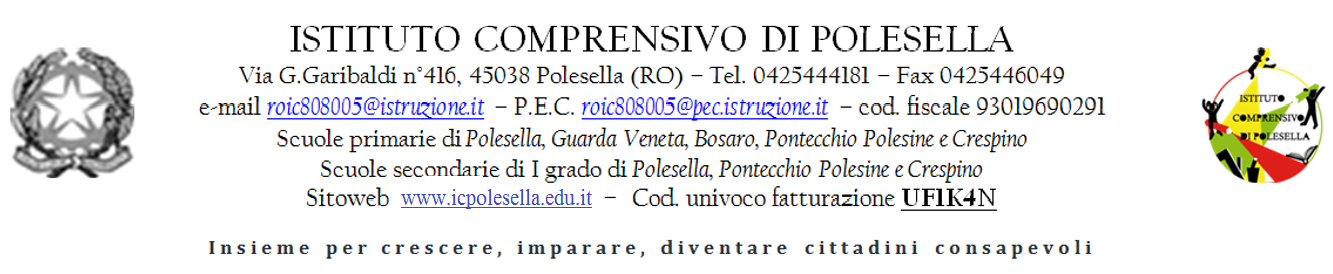                                                                                                                                    Al Dirigente Scolastico                                                                                                                                   IC POLESELLAOGGETTO: Richiesta trasferimento plesso all’interno dello stesso Istituto Comprensivo.I sottoscritti _____________________________________________________________________________Genitori dell’alunno/a _____________________________________________________________________Iscritto/a nell’a. s. _________________________ alla classe ______________________________________scuola primaria/secondaria di primo grado di __________________________________________________CHIEDONOIl trasferimento del/della proprio/a figlio/a dalla classe ________________ sezione_____________________ della Scuola primaria/secondaria di primo grado di ______________________________________________alla classe _________ Scuola primaria/secondaria di primo grado di ________________________________a decorrere dal __________________________________________________________________________per i seguenti motivi_____________________________________________________________________________________________________________________________________________________________Data ________________________ FIRMA GENITORE 1_____________________________ FIRMA GENITORE 2_____________________________                                                                                                                      Visto del Dirigente Scolastico                                                                                                                       Prof.ssa Margherita MORELLO